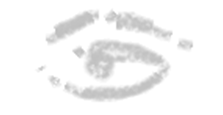 Converting 2D microfiche and paper based drawings into Cad digital drawings. We fully recommend converting your paper based and microfiche plans into AutoCAD digital documents, we however still follow the traditional manor of scaling the existing drawing by hand, and completely redrawing in AutoCAD. Although this may appear as more time consuming than scanning and converting, we ensure that the drawings are accurate, fully legible and fully manipulative as a working drawing (for any future work). We are of course a cost effective CAD service and are happy to price your work without obligation.